Superintendent’s Memo #253-20
COMMONWEALTH of VIRGINIA 
Department of Education
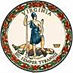 DATE:	September 25, 2020TO: 	Division SuperintendentsFROM: 	James F. Lane, Ed.D., Superintendent of Public InstructionSUBJECT: 	Federal Grant Awards Ending September 30, 2020This is a reminder that certain federal grant awards from grant year 2018 are ending on September 30, 2020. All funds under these awards must be encumbered by September 30, 2020. The final approved reimbursement request must be received by the Department of Education no later than November 15, 2020, unless you have been provided with a reimbursement request due date that is sooner than this date. The Spend-Down Calendar available in the Online Management of Education Grant Awards (OMEGA) system will reflect current balances.This information will also be sent to your Division Finance Director.The federal award ending on September 30, 2020, unless otherwise noted, is as follows:The federal awards that have been granted an extension until September 30, 2021, unless otherwise noted, are as follows:Should you have any questions, please contact Richard Whitfield, Director of Finance, at 804-371-4917 or Richard.Whitfield@doe.virginia.gov.Grant AwardGrant DescriptionS184F140020Drug Free Schools and Communities – National (School Climate Trans)Grant AwardGrant DescriptionH027A180107IDEA - Part B Section 611 - Special EducationH173A180112IDEA - Part B Section 619 - Special Education PreschoolS010A180046ESEA - Title I Part A - Improving Basic ProgramsS011A180047ESEA – Title I Part C - Migrant Education - Basic GrantGrant AwardGrant DescriptionS013A180046ESEA - Title I Part D - Neglected & Delinquent ChildrenS144F180047ESEA – Title I Part C - Consortium Incentive GrantsS196A180048Education for Homeless Children and YouthS287C180047ESEA - Title IV Part B-21st Century Community Learning CentersS358B180046Title V Part B Subpart 2 - Rural and Low-Income SchoolsS365A180046ESEA - Title III Part A - Language Acquisition State GrantS367A180044ESEA - Title II Part A – Supporting Effective InstructionS424A180048ESEA - Title IV Part A-Student Support and Academic Enrichment GrantsV002A180047Adult LiteracyV048A180046Vocational Education – Basic Grant